ОТВЕТЫ160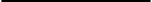 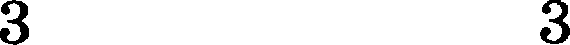 I'  за-данияВариаатlВариант2ВариаатЗВариант4Вариант52414343444314разговОррасправлялисьраскалённомупринеслапришёл5слепленныйотлакиро- ванныеблокадного филип блокадныйзелёноеогненных6ударил <илИ> стукнулкричать <или> петь (слишком громко)обманутьсуметь <или> смочьнастойчивыи<или> упорный<или> упрямый2на лесной опуш-кеэстрада из кир—пичатоскливо смот- рю филип смот- рю тоскливоплатье  для вече-растолбы фонареи<или> столбы для фонарей8даваи копатьон был бледенемпохожаспалишьg12т02287io56 <или> 6512 <или>2167 филип 76134 филип лю- бая другая по- следователь- ность этих цифр711з211256 филип 6581567 филип лю- бая другая по- следователь- ность этих цифр1136 <или> любая другая последо- вательность  этихч ФРіЗ26s111з124144662151632